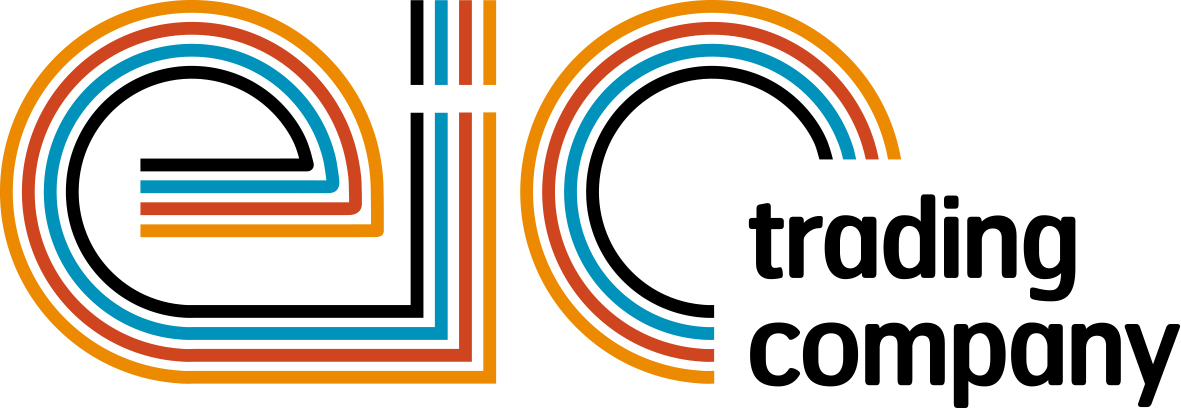 Press Release02 December 2016Oh what a night at powerBall 2016The Electrical Industries Trading Company in support of the Charity is thrilled to announce that the most prestigious event in the electrical industry -  powerBall 2016 was a tremendous success raising over £450,000.Over 800 guests across the sector enjoyed the spectacular entertainment from the headline act of the night- the legendary Jersey Boys. The four boys from New Jersey took guests on a journey through the history of pop music featuring their top 10 worldwide hits including Beggin, Bye Bye Baby (Baby Goodbye), Can’t Take My Eyes Off You and Big Girls Don’t Cry. Hundreds of guests danced the night away to the world-class music of Earth Lights Boogie Band and enjoyed the entertainment from the UK’s leading comic – Bob Mills.Managing Director, Tessa Ogle says: “Each year powerBall brings together hundreds of industry professionals under one roof for the biggest party in the electrical sector. This year’s powerBall was a great success and I would like to say a huge thank you to our headline sponsor- City Electrical Factors (CEF) and to all our sponsors for their continued support which will go a long way in helping those in need.  “We would also like to thank everyone who has attended this electrifying social event and who took part in fundraising activities throughout the night. Without your support, we would not be able to help to build brighter future’s for people in our industry. We are looking forward to seeing you all again for another memorable night at powerBall 2017.” Next year powerBall will take place on Friday 10 November at the Grosvenor House Hotel, London. www.eictradingco.orgNote to editorspowerBall 2016 is being run by The Electrical Industries Trading Company Limited which is a wholly owned subsidiary of the Electrical Industries Charity.The Electrical Industries Charity is the national charity for the electrical, electronics and energy industries.  It aims to look after people from these industries whenever they or their families need help with life’s challenges.The charitable services are available to anyone who currently works or has worked in the very diverse and often converging industries, such as:Electrical contracting and facilities managementElectrical and electronic manufacturing, wholesale, distribution and retailElectrical and mechanical engineeringLighting industryGeneration, distribution and supply of electrical power, including nuclear and renewable energywww.electricalcharity.orgFor further information about powerBall 2016 please contact Keystone Communications:Monika GaubyteTel: 01733 294524Email: monika@keystonecomms.co.ukTracey Rushton-ThorpeTel: 01733 294524Email: tracey@keystonecomms.co.uk